ANEXO III – MODELO OFERTA ECONÓMICA.Lote: (indique el número del lote según apartado 1 y ANEXO 1 del presente Pliego).Y para que conste, firmo la presente declaración.En ____________, a ___ de ________ de 20__.CRITERIOSPuntos (Marque con X o valor)Puntos (Marque con X o valor)1. Oferta Económica_______________________ €_______________________ €1. Oferta EconómicaTEXTO DEL IMPORTE. EJEMPLO: CUATRO MIL EUROSTEXTO DEL IMPORTE. EJEMPLO: CUATRO MIL EUROS2. Ausencia de vivienda en propiedad: el licitador carece de vivienda en propiedad, derecho de superficie o usufructo de todos los miembros de la unidad de convivencia. (5 puntosSÍ: 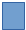 NO: 3. Criterio de edad nº1: Solicitantes de edades comprendidas entre 18 y 35 años, inclusive. (1,5 puntos)SÍ: NO: 4. Criterio de edad nº2: Solicitantes de edad igual o superior a 65 años. (1,5 puntos)SÍ: NO: 5. Criterio familiar: Por descendientes de 35 años o menor de esta edad, o ascendientes de 65 años o mayor de esta edad, que convivan con el solicitante durante, al menos, dos años ininterrumpidos e inmediatamente anteriores a la presentación de la solicitud. (1,5 puntos)SÍ: NO: 6. Criterio discapacidad: Por la acreditación de discapacidad muy grave, igual o superior al 75%, de conformidad con los baremos establecidos en el anexo I del Real Decreto 1971/1999, de 23 de diciembre, de procedimiento para el reconocimiento, declaración y calificación del grado de minusvalía. (1,5 puntos)Unidad de convivencia: por cada miembro con discapacidad igual al anterior criterio más 0,5 puntos con límite de un 1 puntoSÍ: +1: +2: NO: 7. Criterio familia numerosa: Por la acreditación de familia numerosa general con ingresos brutos totales de la unidad de convivencia no superiores a 35.000,01 euros. (1,5 puntos)SÍ: NO: 8. Condición víctima violencia de género: Ley 5/2005, de 20 de diciembre. (1,5 puntos)SÍ: NO: 9. Situación económica: Hasta 15 puntos.- Menos de 15.000,00 € anuales = 15 puntos.- de 15.000,01 a 20.000,00 € anuales = 12,5 puntos.-de 20.000,01 a 25.000,00 € anuales= 7,5 puntos.- de 25.000,01 a 30.000,00 € anuales = 5 puntos.- de 30.000,01 a 35.000,00 € anuales = 2,5 puntos.- más de 35.000,01 = 0 puntos.- Menos de 15.000,00 € anuales = 15 puntos.- de 15.000,01 a 20.000,00 € anuales = 12,5 puntos.-de 20.000,01 a 25.000,00 € anuales= 7,5 puntos.- de 25.000,01 a 30.000,00 € anuales = 5 puntos.- de 30.000,01 a 35.000,00 € anuales = 2,5 puntos.- más de 35.000,01 = 0 puntos.9. Situación económica: Hasta 15 puntos.Ingresos anuales _________________ €:Ingresos anuales _________________ €: